ČESKÉ VYSOKÉ UČENÍ TECHNICKÉ V PRAZE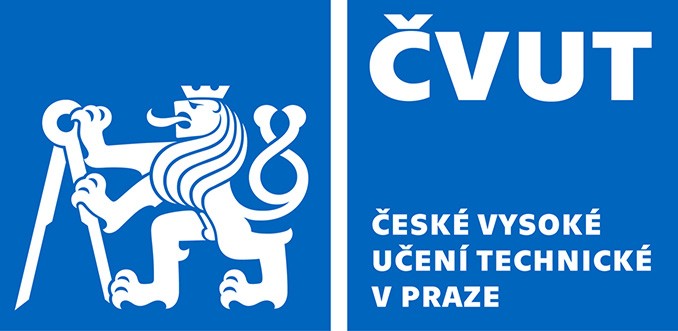 Fakulta stavebníThákurova 7, 166 29 Praha 6e–mail: kabilkov@fsv.cvut.cz	tel.: 2 2435 8739Hodnocení znalostí a schopností žadatele
o studium v doktorském studijním programuŽadatel (jméno, příjmení, titul):Žadatel (jméno, příjmení, titul):Žadatel (jméno, příjmení, titul):Žadatel (jméno, příjmení, titul):Žadatel (jméno, příjmení, titul):Doktorský studijní program:Doktorský studijní program:Doktorský studijní program:Při jaké příležitosti jste žadatele poznal?Při jaké příležitosti jste žadatele poznal?Při jaké příležitosti jste žadatele poznal?Při jaké příležitosti jste žadatele poznal?Při jaké příležitosti jste žadatele poznal?Při jaké příležitosti jste žadatele poznal?Při jaké příležitosti jste žadatele poznal?Při jaké příležitosti jste žadatele poznal?Při jaké příležitosti jste žadatele poznal?Pokud jste byl jeho učitelem, jak jste hodnotil jeho znalosti, schopnosti a vědomosti:Pokud jste byl jeho učitelem, jak jste hodnotil jeho znalosti, schopnosti a vědomosti:Pokud jste byl jeho učitelem, jak jste hodnotil jeho znalosti, schopnosti a vědomosti:Pokud jste byl jeho učitelem, jak jste hodnotil jeho znalosti, schopnosti a vědomosti:Pokud jste byl jeho učitelem, jak jste hodnotil jeho znalosti, schopnosti a vědomosti:Pokud jste byl jeho učitelem, jak jste hodnotil jeho znalosti, schopnosti a vědomosti:Pokud jste byl jeho učitelem, jak jste hodnotil jeho znalosti, schopnosti a vědomosti:Pokud jste byl jeho učitelem, jak jste hodnotil jeho znalosti, schopnosti a vědomosti:Pokud jste byl jeho učitelem, jak jste hodnotil jeho znalosti, schopnosti a vědomosti:	  Nejlepší v ročníku	  Nejlepší v ročníku	  Nejlepší v ročníku	  Nejlepší v ročníku	  Mezi nejlepšími 5%	  Mezi nejlepšími 5%	  Mezi nejlepšími 5%	  Mezi nejlepšími 20%	  Mezi nejlepšími 20%Jinak      Jinak      Jinak      Jinak      Jinak      Jinak      Jinak      Jinak      Jinak      Pokud můžete hodnotit jeho odborný zájem a zaujetí pro program, jak byste jej klasifikoval:Pokud můžete hodnotit jeho odborný zájem a zaujetí pro program, jak byste jej klasifikoval:Pokud můžete hodnotit jeho odborný zájem a zaujetí pro program, jak byste jej klasifikoval:Pokud můžete hodnotit jeho odborný zájem a zaujetí pro program, jak byste jej klasifikoval:Pokud můžete hodnotit jeho odborný zájem a zaujetí pro program, jak byste jej klasifikoval:Pokud můžete hodnotit jeho odborný zájem a zaujetí pro program, jak byste jej klasifikoval:Pokud můžete hodnotit jeho odborný zájem a zaujetí pro program, jak byste jej klasifikoval:Pokud můžete hodnotit jeho odborný zájem a zaujetí pro program, jak byste jej klasifikoval:Pokud můžete hodnotit jeho odborný zájem a zaujetí pro program, jak byste jej klasifikoval:	  Mimořádný	  Mimořádný	  Mimořádný	  Mimořádný	  Nadprůměrný	  Nadprůměrný	  Nadprůměrný	  Průměrný	  PrůměrnýJiným způsobem      Jiným způsobem      Jiným způsobem      Jiným způsobem      Jiným způsobem      Jiným způsobem      Jiným způsobem      Jiným způsobem      Jiným způsobem      Pokud můžete hodnotit předpoklady žadatele k tvůrčí práci, jak byste jej klasifikoval:Pokud můžete hodnotit předpoklady žadatele k tvůrčí práci, jak byste jej klasifikoval:Pokud můžete hodnotit předpoklady žadatele k tvůrčí práci, jak byste jej klasifikoval:Pokud můžete hodnotit předpoklady žadatele k tvůrčí práci, jak byste jej klasifikoval:Pokud můžete hodnotit předpoklady žadatele k tvůrčí práci, jak byste jej klasifikoval:Pokud můžete hodnotit předpoklady žadatele k tvůrčí práci, jak byste jej klasifikoval:Pokud můžete hodnotit předpoklady žadatele k tvůrčí práci, jak byste jej klasifikoval:Pokud můžete hodnotit předpoklady žadatele k tvůrčí práci, jak byste jej klasifikoval:Pokud můžete hodnotit předpoklady žadatele k tvůrčí práci, jak byste jej klasifikoval:	  Výjimečné	  Výjimečné	  Výjimečné	  Výjimečné	  Velmi dobré	  Velmi dobré	  Velmi dobré	  Dobré	  DobréJiným způsobem      Jiným způsobem      Jiným způsobem      Jiným způsobem      Jiným způsobem      Jiným způsobem      Jiným způsobem      Jiným způsobem      Jiným způsobem      Vaše jiná sdělení:      Vaše jiná sdělení:      Vaše jiná sdělení:      Vaše jiná sdělení:      Vaše jiná sdělení:      Vaše jiná sdělení:      Vaše jiná sdělení:      Vaše jiná sdělení:      Vaše jiná sdělení:      Hodnotil dne:Jméno, příjmení, titul:Jméno, příjmení, titul:Podpis:Podpis: